                                  АДЛЕР,     «АРИНА»                          Лето 2022Мини-гостиница "Арина" расположена в самом центре города Адлер на центральной набережной в  от моря. Адлер – это незабываемое место, созданное природой и людьми, для прекрасного отдыха на берегу моря в живописном уголке города Сочи! Адлер – микрорайон Сочи, расположенный в 24-х км от его центра, который фактически является полноценным курортом, самым южным и теплым на территории нашей страны. Отличные пляжи и всегда чистое море. Просторный двор мини-гостиницы "Арина" включает автостоянку, большую летнюю кухню, сад с тенистыми беседками. Рядом с мини-гостиницей "Арина" находятся санаторий "Южное Взморье", где можно пройти диагностику и курс лечения по многим направлениям. Недалеко от гостиницы расположены детский парк, аквапарк, дельфинарий, океанариум, множество магазинов, рынок и сувенирные лавки. 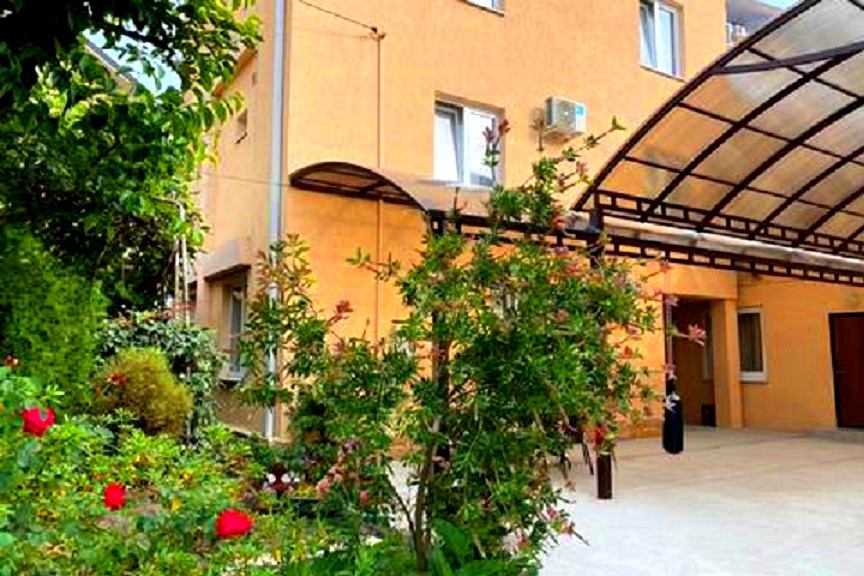 Размещение: «Эконом» 2-х, 3-х местные номера с удобствами на этаже (на 2-3 номера) (ТВ, вентилятор, кровати, тумбочки,  шкаф, стол). «Стандарт» 2-х, 3-х местные номера с удобствами (WC, душ, ТВ, сплит-система, холодильник фен, новая мебель: кровати, тумбочки,  шкаф, стол). Пляж: 2 мин -  песчано-галечный пляж «Чайка» (бесплатный), оборудованный лежаками и навесами (платно).Питание: на территории мини-гостиницы есть общая кухня, оборудованная всеми необходимыми принадлежностями для самостоятельного приготовления пищи.Дети: до 3 лет на одном месте с родителями  - 8700 руб., до 12 лет  скидка на проезд - 200 руб.Стоимость тура на 1 человека (7 ночей)В стоимость входит: проезд на автобусе, проживание в номерах выбранной категории, сопровождение, страховка от несчастного случая. Курортный сбор за доп. плату .Выезд из Белгорода  еженедельно по понедельникам.Хочешь классно отдохнуть – отправляйся с нами в путь!!!!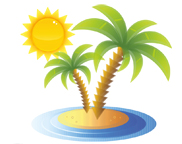 ООО  «Турцентр-ЭКСПО»                                        г. Белгород, ул. Щорса, 64 а,  III этаж                                                                                                            Остановка ТРЦ «Сити Молл Белгородский»  www.turcentr31.ru         т./ф: (4722) 28-90-40;  тел: (4722) 28-90-45;    +7-951-769-21-41РазмещениеЗаездыЭКОНОМЭКОНОМСТАНДАРТСТАНДАРТРазмещениеЗаезды2-х мест. с удоб. на этажена 2-3 номера3х мест. с удоб. на этажена 2-3 номера2-х мест.с удоб.3-х мест.с удоб.30.05.-08.06.1095010850131501255006.06.-15.06.1115010950133501275013.06.-22.06.1115010950135501295020.06.-29.06.1135011150137501315027.06.-06.07.1195011550154501435004.07.-13.07.1265011950168501525011.07.-20.07.1295012450171501565018.07.-27.07.1295012450171501565025.07.-03.08.1295012450171501565001.08.-10.08.1295012450171501565008.08.-17.08.1295012450171501565015.08.-24.08.1295012450171501565022.08.-31.08.1295012450171501565029.08.-07.09.1275012150156501495005.09.-14.09.1275012150148501455012.09.-21.09.1255011950146501435019.09.-28.09.12450118501445014150